ЧЕРКАСЬКА ОБЛАСНА РАДАГОЛОВАР О З П О Р Я Д Ж Е Н Н Я22.08.2019                                                                                       № 361-рПро призначення КОЧМАРА Р.Г.виконуючим обов’язки директораВідповідно до статті 56 Закону України "Про місцеве самоврядування
в Україні", рішення обласної ради від 16.12.2016 № 10-18/VIІ "Про управління суб’єктами та об’єктами спільної власності територіальних громад сіл, селищ, міст Черкаської області" (із змінами), враховуючи статтю 8 Закону України "Про Державний бюджет України на 2019 рік", рішення обласної ради
від 16.12.2016 № 10-19/VIІ "Про Перелік суб’єктів та об’єктів спільної власності територіальних громад сіл, селищ, міст Черкаської області", лист Департаменту агропромислового розвитку Черкаської обласної державної адміністрації від 13.08.2019 № 01-20/997:1. ПРИЗНАЧИТИ КОЧМАРА Романа Григоровича виконуючим обов’язки директора комунального підприємства "Регіональний навчально-практичний центр розвитку багатофункціональних кооперативів Черкаської обласної ради" з 23 серпня 2019 року до призначення керівника
в установленому порядку.2. Встановити з 23 серпня 2019 року КОЧМАРУ Роману Григоровичу, виконуючому обов’язки директора комунального підприємства "Регіональний навчально-практичний центр розвитку багатофункціональних кооперативів Черкаської обласної ради", посадовий оклад у розмірі 4 173,00 грн (чотири тисячі сто сімдесят три гривні 00 копійок).3. Контроль за виконанням розпорядження покласти на управління майном виконавчого апарату обласної ради.Підстава: заява Кочмара Р.Г. від 14.08.2019.Перший заступник голови						В. ТАРАСЕНКО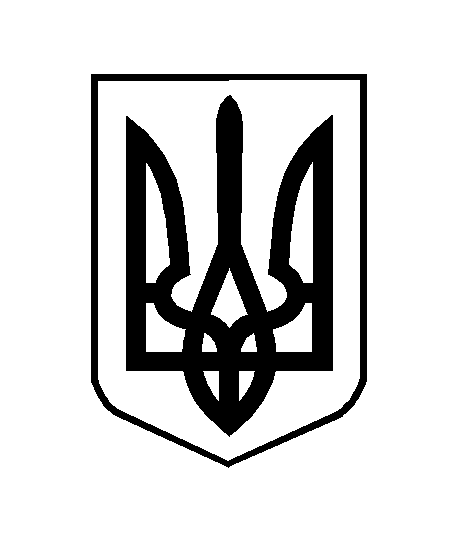 